Bilinçli Tüketici Metni Cevapları Sayfa 143HAZIRLIK ÇALIŞMALARI1. Ailenizle alışveriş yaparken aldığınız ürünün fiş veya faturasını almaya özen gösteriyor musunuz? Neden?(örnek) Önem gösteriyoruz. Çünkü aldığımız ürünün sorunlu çıkması durumunda iade ve değişim işlemleri için fiş veya fatura gereklidir. Ayrıca fiş ve fatura alarak kötü niyetli kişilerin vergi kaçırmasına engel oluyoruz.2. Aldığınız ürünün hatalı çıkması durumunda neler yaparsınız?(örnek) Ürünü aldığım yere götürüp değişim ya da para iadesi isterim. Eğer ürünü aldığım kişi bunu kabul etmezse tüketici hakları hakem heyetine başvururum.3. Kantinden yiyecek ve içecek alırken ürünün son kullanma tarihine bakar mısınız? Neden?(örnek) Bakarım. Çünkü son kullanma tarihi geçmiş ürünler sağlığımızı bozabilir.Bilinçli Tüketici Metni Cevapları Sayfa 1441. ETKİNLİKa) Şiirde geçen bazı kelimelerin anlamları verilmiştir. Anlamlarından hareketle bu kelimeleri bulunuz. Bulduğunuz kelimeleri örnekteki gibi işaretleyiniz.Cevap:1. Eksikliği duyulan şey. İHTİYAÇ2. İnsanın kendisini ve çevresini tanıma yeteneği, şuur. BİLİNÇ3. Yasanın, dinin ve kamu vicdanının doğru bulduğu, yasalara uygun. YASAL4. Mal ve hizmetlerden yararlanan, satın alıp kullanan, tüketen kimse. TÜKETİCİ5. Yenilebilir, beslenmeye elverişli her tür madde, besin. GIDA6. Aşırı harcamalardan kaçınan, idareli. TUTUMLU7. Bir işin yapılması için harcanan beden ve kafa gücü. EMEK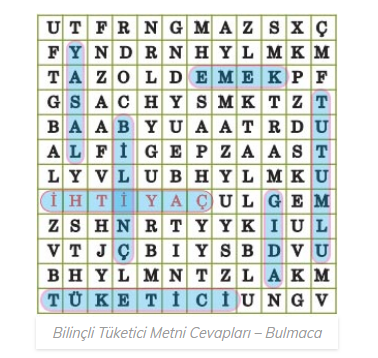 b) Anlamını belirlediğiniz bu kelimeleri birer cümlede kullanınız.Cevap:• Okul ihtiyaçlarımı almak için kırtasiyeye gittik.• Temiz bir gelecek için çocuklarımızda çevre bilincinin oluşması gerekir.• Yasal olmayan yollarla ülkemize sokulan ürünler ekonomimize zarar veriyor.• Her vatandaş tüketici haklarını bilmelidir.• Marketlerden aldığımız gıdaların mutlaka son kullanma tarihlerini kontrol etmeliyiz.• Annemin tutumlu olması sayesinde bütçemizi idareli kullanabiliyoruz.• Fidanları dikerken verdiğimiz emek bize orman olarak geri dönecektir.2. ETKİNLİKMetinde geçen kelimeleri eş anlamlılarıyla eşleştiriniz.Cevap: • ihtiyaç → gereksinim• sonsuz → ebedi• bilinçli → şuurlu• savurgan → tutumsuzBilinçli Tüketici Metni Cevapları Sayfa 1453. ETKİNLİKAşağıdaki soruları okuduğunuz şiire göre cevaplayınız.1) Şair kendimize hangi soruları sormamızı istiyor?Cevap: İhtiyaçlarımızın neler olduğunu, dünyanın kaynağının ne olduğu sorularını sormamızı istiyor.2) Şaire göre sınırsız sanmamamız gereken nedir? Açıklayınız.Cevap: Sınırsız sanmamamız gereken sudur. Dünyadaki içilebilir su miktarı sınırsız değildir. Tasarruflu kullanmamız gerekir.3) Şair bizden neler yapmamızı istiyor?Cevap: Bilinçli tüketici olmamızı, yasal haklarımızı bilmemizi, sağlıklı beslenmemizi, tutumlu olmamızı, hesabımızı bilmemizi istiyor.4) Şiirde geçen “savurgan olmamalı” sözünden ne anlıyorsunuz?Cevap: İhtiyacımız kadar kullanmamızı, israf etmememiz gerektiğini anlıyorum.4. ETKİNLİKAşağıdaki boşlukları okuduğunuz şiire göre doldurunuz.Cevap: Başlık ile içerik uyumludur. Çünkü şiirde bilinçli tüketici olmanın önemi ve nasıl bilinçli tüketici olunabileceği anlatılıyor.Benim başlığımTUTUMLU OLUN5. ETKİNLİKa) Aşağıdaki dörtlüğü okuyunuz. Şairin bu dörtlükte vermek istediği mesaj nedir? Söyleyiniz.Hesabını bilmeli,
Zor günleri görmeli.
Değer verip emeğe,
Savurgan olmamalı.Cevap: Zor günlerin geleceğinin bilincinde olup, emeğin değeri bilinerek ona göre harcama yapılması, tasarruflu olunması gerektiği mesajı verilmektedir.b) Aşağıdaki atasözlerinden bu şiirin dörtlüğüyle ilgili olanları işaretleyiniz.Cevap: (✔) Ak akçe kara gün içindir.(   ) El elden üstündür.(   ) Komşu komşunun külüne muhtaçtır.(✔) Sakla samanı gelir zamanı.(   ) Dost ile ye iç alışveriş etme.(✔) Güvenme varlığa, düşersin darlığa.(   ) Bin bilsen de bir bilene danış.(   ) Ağaç yaprağıyla gürler.(✔) Ayağını yorganına göre uzat.(✔) İşten artmaz, dişten artar.Bilinçli Tüketici Metni Cevapları Sayfa 1466. ETKİNLİKa) Aşağıdaki görselleri inceleyiniz. Bilinçli tüketici davranışı olan görselleri işaretleyiniz.Cevap: 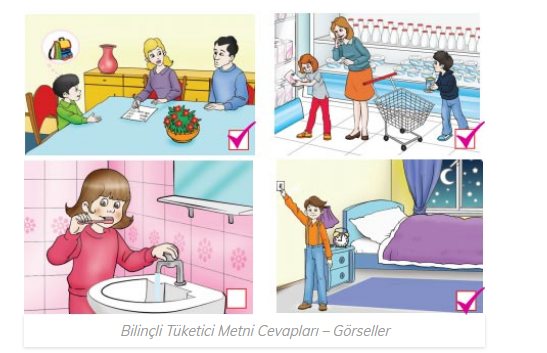 b) Aşağıda verilen davranışlardan bilinçli tüketiciye ait olanları işaretleyiniz.Cevap: (✔) Alışverişe çıkmadan önce ihtiyaç listesi hazırlarım.(   ) Alışverişte istediğim her şeyi alırım.(   ) Satın aldığım ürünün üretim tarihine bakmam.(✔) Satın alacağım ürünün son kullanma tarihine bakarım.(   ) En pahalı ürünü almaya çalışırım.(✔) Satın aldığım ürünün iade koşullarını bilirim.7. ETKİNLİKAşağıdaki karikatürü inceleyiniz. Bu karikatürde verilmek istenen mesaj sizce nedir? Yazınız.Cevap: Karikatürde verilmek istenen mesaj alış veriş yaparken sadece ihtiyacımız olan ürünleri almamız gerektiğidir.Bilinçli Tüketici Metni Cevapları Sayfa 1478. ETKİNLİKBilinçli tüketicinin özelliklerini arkadaşlarınızla tartışarak belirleyiniz.Cevap: Aşağıdaki butona tıklayarak ulaşacağınız araştırma yazısında bilinçli tüketicinin özelliklerinin neler olduğunu görebilirsiniz.Bilinçli Tüketici Nasıl Olunur?9. ETKİNLİKa) Aşağıdaki şikâyet dilekçesini okuyunuz.İCLAL GİYİM MERKEZ MAĞAZASINAİSTANBULAnkara Kızılay mağazanızdan aldığım montun eve geldiğimde dikişlerinin sökük olduğunu fark ettim. Mağazaya faturamla gidip ürünü gösterdim. Kullanıcı hatası olduğunu söylediler ancak ürünü hiç kullanmamıştım. Etiketi dahi üzerinde duruyordu. Mağaza müdürüyle görüştüm. Kendisi bu konuda yardımcı olacağını söyledi ancak üç haftadır herhangi bir bilgi vermediler. Mağduriyetimin giderilmesini istiyorum. Konuyla ilgili hakkımı Tüketici Hakem Heyetinde de arayacağımı eklemeliyim.12.10. 2018Çiğdem ERENAdres: Bahar Mahallesi
83. Sokak Kerem Apartmanı
28/2 Kurtuluş/ANKARAb) Bir mağazadan ayakkabı aldınız. İlk giydiğiniz gün ayakkabınızın tabanının açıldığını fark ettiniz. Aldığınız ürünün iadesi ve mağazayı konuyla ilgili bilgilendirmek için örnekteki gibi mağazaya bir şikâyet dilekçesi yazınız.Cevap: (örnek)AYAKKABICIM AYAKKABI MERKEZ MAĞAZASINAANTALYAAntalya Manavgat mağazanızdan aldığım ayakkabının giydiğim ilk gün tabanının açıldığını fark ettim. Ürünü faturası ile beraber mağazanıza götürdüm. Oradaki yetkililer kullanıcı hatası olduğunu söylediler. Fakat ayakkabıyı giymek dışında ayakkabıya herhangi bir zorlama ya da müdahalede bulunulmadı. Hatalı ürünün yenisi ile değiştirilmesini ya da ürün bedelinin tarafıma iade edilmesini istiyorum. Talebimin karşılanmaması durumunda Tüketici Hakem Heyetine başvuracağımı belirtmek isterim.19.11.2019Ahmet TÜRKAdres: Sanayi Mahallesi
Sinem Sokak No.: 18/2
Manavgat / ANTALYABilinçli Tüketici Metni Cevapları Sayfa 14810. ETKİNLİKa) Aşağıdaki cümlelerde eğik çizgi hangi amaçlarla kullanılmıştır? Yazınız.Temel gereksinimin/Yasal hakları bilin/Yeterli ve dengeli/Sağlıklı gıda yiyin.Cevap: Yan yana yazılan mısralarda mısraları ayırmak için kullanılmıştır.Evren Sokak No.: 9/5 Cebeci/ AnkaraCevap: Adres yazılırken kapı numarası ile daire numarası arasına ve il ve ilçe bilgisini ayırmak için kullanılmıştır.28/12/1982 benim için yeni bir başlangıç olmuştu.Cevap: Tarih yazımında gün ay ve yıl bilgisini ayırmak için kullanılmıştır.-lık/-lik isimden isim yapan yapım ekidir.Cevap: Eklerin farklı biçimlerini göstermek için kullanılmıştır.http://tdk.gov.tr adresinden bize ulaşabilirsiniz.Cevap: Genel Ağ adresi için kullanılmıştır.b) Eğik çizginin kullanım amaçlarına uygun cümle örnekleri veriniz.Cevap: İlim, ilim bilmektir./İlim kendini bilmektir./Sen kendini bilmez isen,/Ya nice okumaktır.Ev adresim: Himmet Mahallesi Saygılı Sokak No.:13/4 Merkez/BALIKESİRBiz buraya 12/12/2016 tarihinde taşındık.İsimleri çoğul yapan ekler -lar/-ler ekleridir.Aradığın bilgiyi https://meb.gov.tr adresinde bulabilirsin.11. ETKİNLİKTutumlu olma konusunda çevrenizi bilinçlendirecek bir broşür hazırlayınız. Broşürünüzde tutumlu olmakla ilgili deyim ve atasözlerine yer veriniz.Aşağıdaki broşürü örnek alabilirsiniz.Karagöz Kibarlık Öğreniyor metni cevapları ve soruları, Anıttepe Yayınları 5. sınıf Türkçe ders kitabı sayfa 164-167-168-169-170-171
(Sağlık ve Spor Teması)Karagöz Kibarlık Öğreniyor Metni Cevapları Sayfa 164HAZIRLIK ÇALIŞMALARI1. Eğlenmek ve hoş vakit geçirmek için neler yapıyorsunuz?(örnek) Bisiklete biniyorum, patenle kayıyorum, tablette oyun oynuyorum, arkadaşlarımla geziyorum.2. Etrafınızda yapmacık konuşan kişiler var mı? Bu kişilerin konuşması sizi nasıl etkiliyor? Açıklayınız.(örnek) Var. Bu kişilerin konuşmalarını samimi bulmuyorum. Söylediklerine inanasım gelmiyor.3. Hacivat ve Karagöz oyunları ile ilgili araştırma sonuçlarınızı arkadaşlarınızla paylaşınız.Karagöz Kibarlık Öğreniyor Metni Cevapları Sayfa 1671. ETKİNLİKa) Aşağıdaki kelimelerin ve kelime gruplarının anlamlarını sözlükten bulup yazınız.Cevap: münasip: Uygun, yerindekonak: Büyük ve gösterişli evalay etmek: Bir kimsenin, bir şeyin, bir durumun, gülünç, kusurlu, eksik vb. yönlerini küçümseyerek eğlence konusu yapmakhalt etmek: Uygunsuz bir söz söylemek, uygunsuz davranmak, uygunsuz bir iş yapmakb) Bu kelimeleri öğrendiğiniz anlamıyla birer cümlede kullanınız. Cümleleri defterinize yazınız.Cevap: • Seninle daha münasip bir zamanda konuşalım.• Dedemden kalan konağı satmak zorunda kaldık.• Ayağı takılıp düşünce herkes onunla alay etmeye başladı.• Tabletini suyla temizleyerek iyi halt etmişsin.2. ETKİNLİKa) Aşağıdaki soruları okuduğunuz metne göre cevaplayınız.1. Hacivat, Karagöz’e ne öğretmek istemektedir?Cevap: Birkaç kelime öğretmen istemektedir.2. Karagöz , Hacivat’ın sözlerini doğru anlıyor mu? Hacivat, bu durum karşısında Karagöz’e nasıl davranıyor?Cevap: Yanlış anlıyor. Hacivat sürekli Karagöz’ün söylediklerini düzeltiyor.3. Karagöz ve Hacivat arasında geçen konuşmalardan en çok beğendiğiniz bölüm hangisidir? Nedeniyle açıklayınız.Cevap: Hacivat ––– Arada sırada “Ne buyurursunuz a benim efendim?”
Karagöz ––– Arada sırada burnumu yersiniz a benim efendim.bölümünü çok beğendim. Karagöz’ün Hacivat’ın söylediği sözü yanlış anlaması ve bu şekilde tekrar etmesi çok komikti.b) Okuduğunuz metinle ilgili iki soru yazınız. Yazdığınız soruları arkadaşlarınızdan cevaplamalarını isteyiniz.Cevap: 1. Hacivat niçin Karagöz’e kelime öğretmeye çalışıyor?2. Hacivat Karagöz’e neden kızıyor?3. ETKİNLİKa) Okuduğunuz metinde Hacivat’ın Karagöz’e kibarlık öğretme yöntemini doğru buluyor musunuz? Yazar, kibarlık öğretme yöntemini neden bu şekilde kullanmış olabilir? Açıklayınız.Cevap: (örnek) Doğru bulmuyorum. Birkaç kelimeyi ezbere söylemekle kibarlık öğrenilmez. Yazar, Karagöz’ün cahil biri olduğunu, sadece ezber yaparak nerede nasıl davranması gerektiğini öğrenebileceğini düşünmüş olabilir.b) Hacivat’ın yerinde siz olsaydınız Karagöz’e kibar olmayı nasıl öğretirdiniz? Açıklayınız.Cevap: (örnek) Sözleri ezberletmek yerine, nerede nasıl davranması gerektiğini açıklardım. Niçin kibar olması gerektiğini anlatırdım. Birkaç insan getirip, onlarla konuşma alıştırması yaptırırdım.Karagöz Kibarlık Öğreniyor Metni Cevapları Sayfa 1684. ETKİNLİKKibar olmak insan ilişkilerinde niçin önemlidir? Günlük hayattan örnekler veriniz.Cevap: Karşılıklı saygı, söylenenlerin dikkatle dinlenilmesi, sağlıklı bir iletişim kurulabilmesi için kibar olmak önemlidir. Mesela yeni tanışılan birine “siz” yerine “sen” diye hitap edilirse bu kabalık olur. İletişim kurduğumuz kişi bize saygı göstermez, söylediklerimizi ciddiye almaz.5. ETKİNLİKOkuduğunuz metinden yola çıkarak Hacivat ve Karagöz’ün kişilik özelliklerini yazınız.Hacivat: Bilgili, görgülü, kibar.Karagöz: Cahil, kaba, dalgacı.6. ETKİNLİKAşağıdaki kelime ve kavramlardan birini seçiniz. Seçtiğiniz kelimenin kullanılma durumuna uygun bir konuşma yapınız.çok yaşa – geçmiş olsun – hoşça kalın – eline sağlık – günaydınCevap: (örnek)Sevgili arkadaşlar.Her akşam ailemizle yemek yiyoruz. Annelerimiz çok güzel yemekler yapıyorlar. Peki yemekten sonra annemize “eline sağlık” diyor muyuz?Niçin yemek yapan kişiye “eline sağlık” demeliyiz? Çünkü “eline sağlık” demek, “Bizim için bu kadar uğraşmışsın, emek vermişsin, sonunda çok güzel bir yemek ortaya çıkmış. Bu yemekleri yerken çok mutlu oldum. Bize hep böyle güzel yemekler yaptığın için sana teşekkür ediyorum.” demektir. Ve bu ifade yemek yapan kişiyi çok mutlu eder. Bundan sonra da güzel yemekler yapmaya devam eder.İnsanlarla iletişim kurarken kibar olmamız, onları mutlu eden ifadeler kullanmamız çok önemlidir. Sağlıklı bir iletişim için kibar olmalı, insanları takdir ettiğimizi belli eden ifadeler kullanmaktan çekinmemeliyiz.7. ETKİNLİKa) Aşağıdaki metni yay ayracın kullanımına dikkat ederek okuyunuz.(Kırlık bir alan. Solda gövdesi kuliste olan büyük bir ağacın küçük bir bölümü görünmektedir. Ağaç, arkasına rahatça saklanılabilecek bir konumdadır.)Fatma ––– Bakın gökkuşağı.
Şarkıyı duyuyor musunuz?
Mehmet ––– Hiçbir şey duymuyorum.
Fatma ––– (Duygulu) Ne kadar güzel! (Çocuklar bir süre gökkuşağına heyecanla
hayranlıkla bakar.)
Mehmet ––– Hep burada mı kalacağız? Köye dönmeyecek miyiz?
Ahmet ––– (Yumruğunu sağa sallar) Ölürüm de dönmem.
Fatma ––– Ben de…b) Aşağıdaki cümlede boş bırakılan yeri doldurunuz.Cevap: Yukarıdaki metinde yay ayraç, konuşanların bulunduğu yeri açıklamak, konuşanın hareketlerini, durumunu açıklamak ve göstermek amacıyla kullanılmıştır.Karagöz Kibarlık Öğreniyor Metni Cevapları Sayfa 1698. ETKİNLİKa) Aşağıdaki Hacivat ile Karagöz metnini okuyunuz. Metindeki boşluklara, verilen kelimelerden uygun olanları yazınız.etkinlik – dizüstü bilgisayar – derin dondurucu – saldırgan – hesap – su ısıtıcısı – lokantaCevap: Hacivat : Yâr bana bir eğlence. Aman bana bir eğlence. Vay, Karagöz’üm iki
gözüm merhaba.
Karagöz : Hoş geldin Hacı cav cav.
Hacivat : Bak Karagöz’üm dünya değişiyor, dilimize yeni yeni kelimeler giriyor.
Senin haberin yoktur bunlardan. Biraz bunları dinle de öğren benden.
Karagöz : Fesüphanallah! Yine neler anlatacak, uyduracak bakalım.
Hacivat : Söyle bakalım Karagöz’üm sen suyu hâlâ çaydanlıkta mı kaynatırsın?
Karagöz : Ya nerede kaynatacaktım?
Hacivat : Kettleda (ketılda) kaynatacaksın elbet?
Karagöz : O da ne Hacivat’ım?
Hacivat : Suyu ısıtmak için kullanıyoruz diyorum sana.
Karagöz : Su ısıtıcısı desene Hacivat.
Hacivat : Şimdi şunu söyle bakalım kış hazırlıkları yaptınız mı?
Karagöz : Yapmaz mıyız hiç?
Hacivat : Eee, nerede muhafaza ediyorsunuz onları ?
Karagöz : Allah Allah! Bilmiyor musun ya nerede muhafaza edeceğimizi? Nerede
olacak?
Hacivat : Ben sana sordum ama bilemedin ki bana sorarsın.
Hacivat : Deep freze (difriz) diyecektin Karagöz’üm.
Karagöz : Tövbe tövbe! Onun adı derin dondurucudur.
Hacivat : Söyle bakalım sen, laptop nedir?
Karagöz : Ne top ne top?
Hacivat : Bak hâlâ top dersin. Hani bilgisayarın elde taşınanı var ya…
Karagöz : Hacivat’ım ona dizüstü bilgisayar denir.
Hacivat : Hadi, ne demek istiyorum bil bakalım. Arkadaşlarla aktivite yapmak
için bir restorana gittik, adisyonu ben ödemek istediğimde bir arkadaşım pek agresif davrandı. Hadi ne demek istedim, anlat bakalım.
Karagöz : A benim güzel Hacivat’ım aktivite yerine etkinlik , restoran
yerine lokanta , adisyon yerine hesap , agresif
yerine saldırgan desen ben de anlarım, sen de
anlarsın, Ali de Veli de anlar.
Karagöz : Yalnız benim anlamadığım bir şey var senin ana dilin Türkçe değil mi?
Hacivat : Bu da soru mu şimdi?
Karagöz : O hâlde ana dilin Türkçe ise neden Türkçesi varken kullanmazsın?b) Yazılarınızda ve konuşmalarınızda kullandığınız kelimelerin Türkçe olmasına dikkat ediyor musunuz? Örneklerle açıklayınız.Cevap: (örnek) Evet ediyorum. Mesela “faks” yerine “belge geçer” diyorum. “e-mail” yerine “e-posta” diyorum. Karagöz Kibarlık Öğreniyor Metni Cevapları Sayfa 1709. ETKİNLİKAşağıdaki kelimeleri inceleyip ilgili soruları cevaplayınız.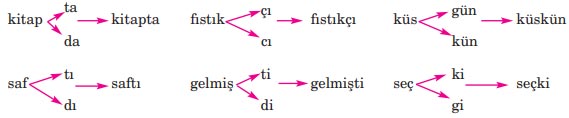 Karagöz Kibarlık Öğreniyor Metni Cevapları – Eklera) Yukarıdaki kelimeler hangi ünsüzlerle bitmiştir? Bu ünsüzlerin ortak özelliği nedir?Cevap: “p, k, s, f, ş, ç” ünsüzleri ile bitmiştir. Bu ünsüzlerin ortak özelliği sert ünsüz olmalarıdır.b) Yukarıdaki kelimelerin aldığı ekler hangi ünsüzlerle başlamıştır? Bu ünsüzlerin özelliği nedir?Cevap: “d, c, g” ünsüzleri ile başlamıştır. Bu ünsüzlerin ortak özelliği yumuşak ünsüz olmalarıdır.10. ETKİNLİKa) Aşağıdaki cümlelerde ünsüz benzeşmesinin olduğu kelimelerin altını çiziniz.Cevap: • Komşularına taşınırken yardım ettiler.• Yemekte neler var, diye soralım mı?• Çok istemesine rağmen Anıtkabir’e gidememişti.• Mehmetçikler sayesinde huzurlu uyuyoruz.• Arkadaşlarına alacağı hediyeyi kendi seçti.• Bir de baktım ortalıkta kimsecikler yoktu.b) Ünsüz benzeşmesine örnek kelimelerin olduğu cümleler yazınız.Cevap: Araştırmamı bu kitaptan yaptım.Makinenin kapakçığını açarken dikkatli olunuz.Bence sinemaya gitmiştir.Karagöz Kibarlık Öğreniyor Metni Cevapları Sayfa 17111. ETKİNLİKa) Aşağıda giriş kısmı verilen Nasrettin Hoca fıkrasını sağlığın önemini vurgulayacak şekilde tamamlayınız.Nasrettin Hoca bir sabah kalkmış bakmış ki her yer bembeyaz. Daha önce hiç kar görmeyen Nasrettin Hoca, karı pamuk sanmış. Heyecanla hanımını uyandırmış. Kalk da yorganı yastığı getir, her yer pamukla kaplanmış; yastığı, yorganı dolduralım, demiş. Nasrettin Hoca’nın hanımı da Hoca gibi karın ne olduğunu bilmiyormuş.Cevap: (örnek)İkisi de karları yorganlara yastıklara doldurmuşlar. Akşam olmuş, doldurdukları yorgan ve yastıkla yatıp uyumuşlar. Sabah bir kalkmışlar ki her yer su! Gece kar soğuğunun etkisiyle Nasrettin Hoca da hasta olmuş, ateşler içinde kalmış. Sonra dönmüş hanımına:— Hanım, o kadar ateşlenmişim ki pamuklar bile erimiş, su olmuş. Demek gökten yağan pamuk bizi hasta etmiş. Hemen hastaneye gidelim.b) Tamamladığınız fıkrayı sınıf veya okul panosunda paylaşınız.BİR SONRAKİ DERSE HAZIRLIKİlk yardım ile ilgili araştırma yapınız.http://www.ilkyardim.org.tr/